.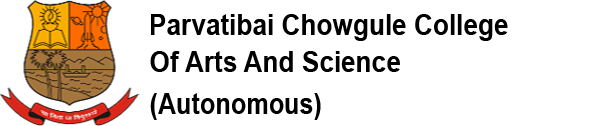  NOTICE Holidays in the month of May 2021:Saturday, 01/05/2021   :  Labour Day (Government holiday)Friday, 14/05/2021   : * Ramzaan Eid (Government holiday)* This holiday is subject to the appearance of the moon.1st May, 2021	OFFG. PRINCIPAL